Инструкцияпо созданию тестовых заданий для проверки знаний 1. Нажать на вкладку «Тестирование» - «Дизайнер тестов» - «Создать новый тест» 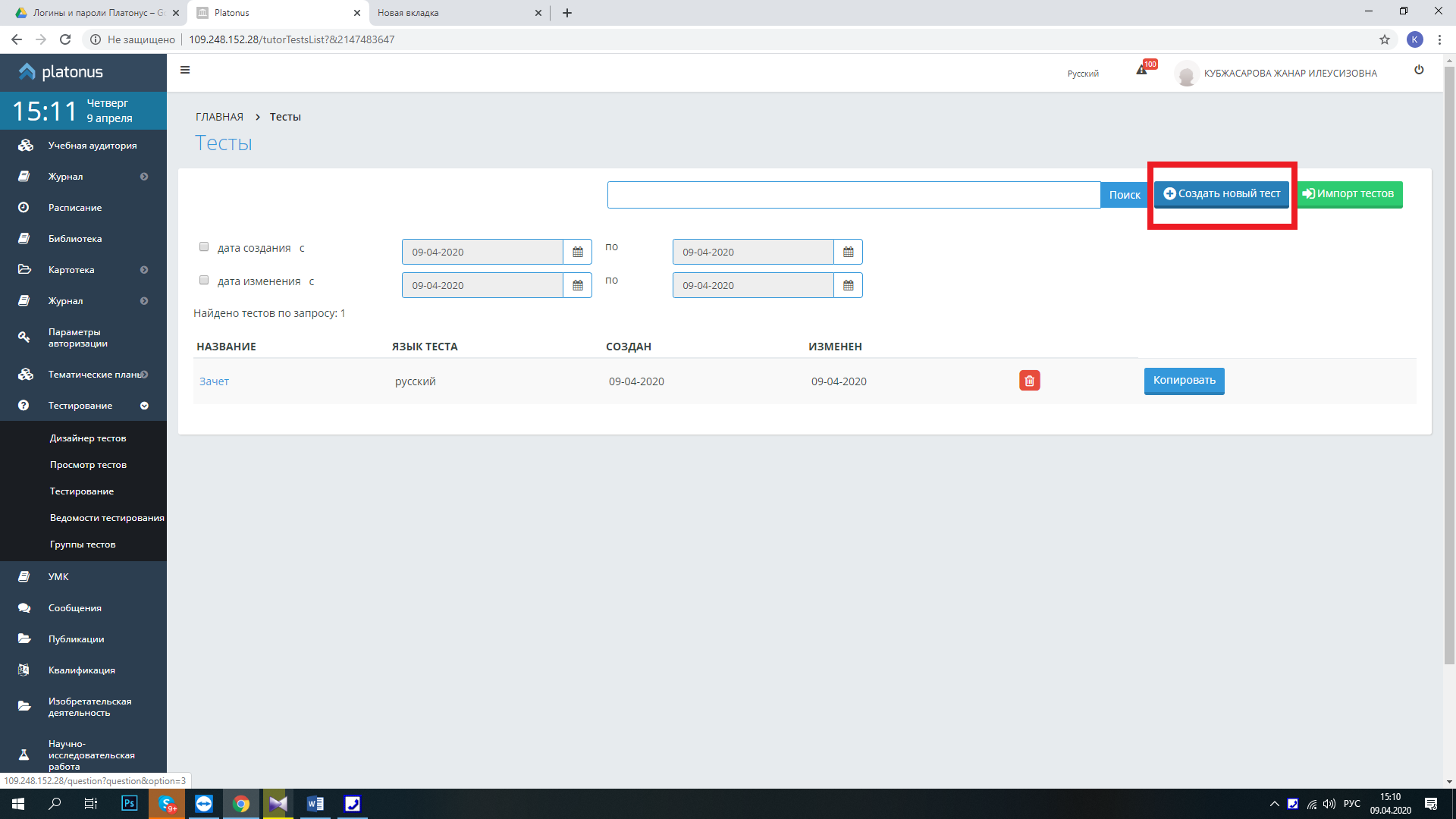 2. В поле «Наименование» ввести название тестов (Например: Тест по теме: «….», Зачет по дисциплине «…», Экзамен по дисциплине «…»).3. В поле «Язык теста» выбрать казахский/русский/английский.4. В поле «Дисциплина» выбрать дисциплину.5. В поле «Тип вопроса» выбрать тип вопроса- открытый с одним правильным ответом- открытый с несколькими правильными вариантами- ассоциативный- последовательность- закрытыйСейчас мы выбираем открытый с одним правильным ответом. 6. В поле «Сложность вопроса» выбираю уровень сложности вопроса (легкий, средней сложности, сложный).7. В поле «Формулировка вопроса» необходимо ввести вопрос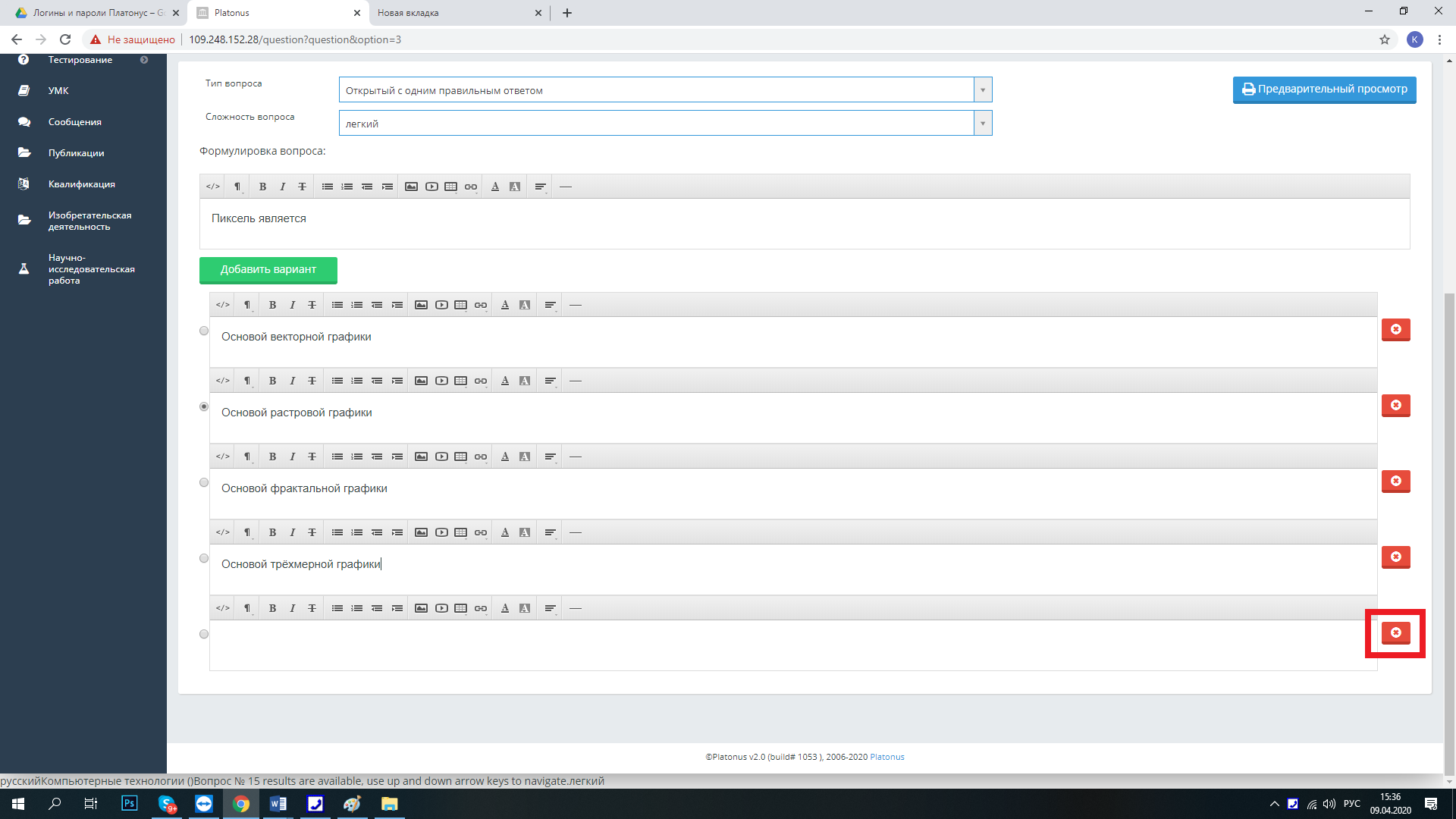 8. В поле «Добавить вариант» вести ответы, где правильный ответ необходимо установить маркер. (Открытый с одним правильным ответом)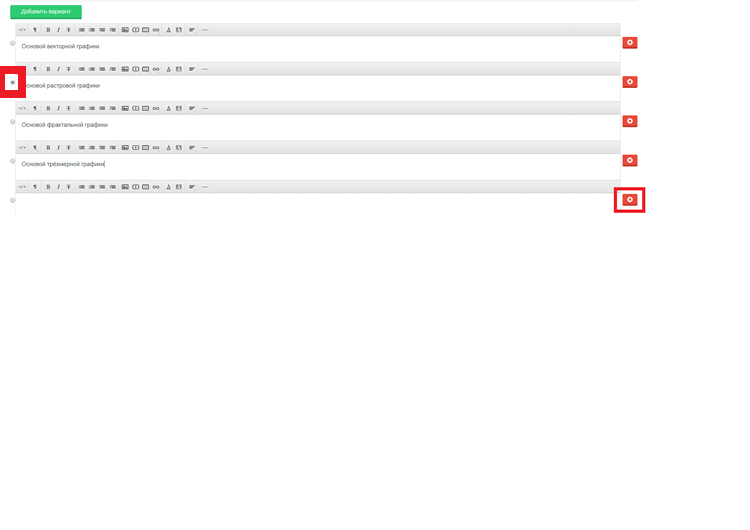 Если вариант ответов лишний (например, всего 4 варианта ответа), то необходимо нажать на кнопку . Если необходимо добавить варианты необходимо нажать на кнопку . После ввода вопроса и вариантов ответов необходимо нажать на кнопку «Добавить вопрос». 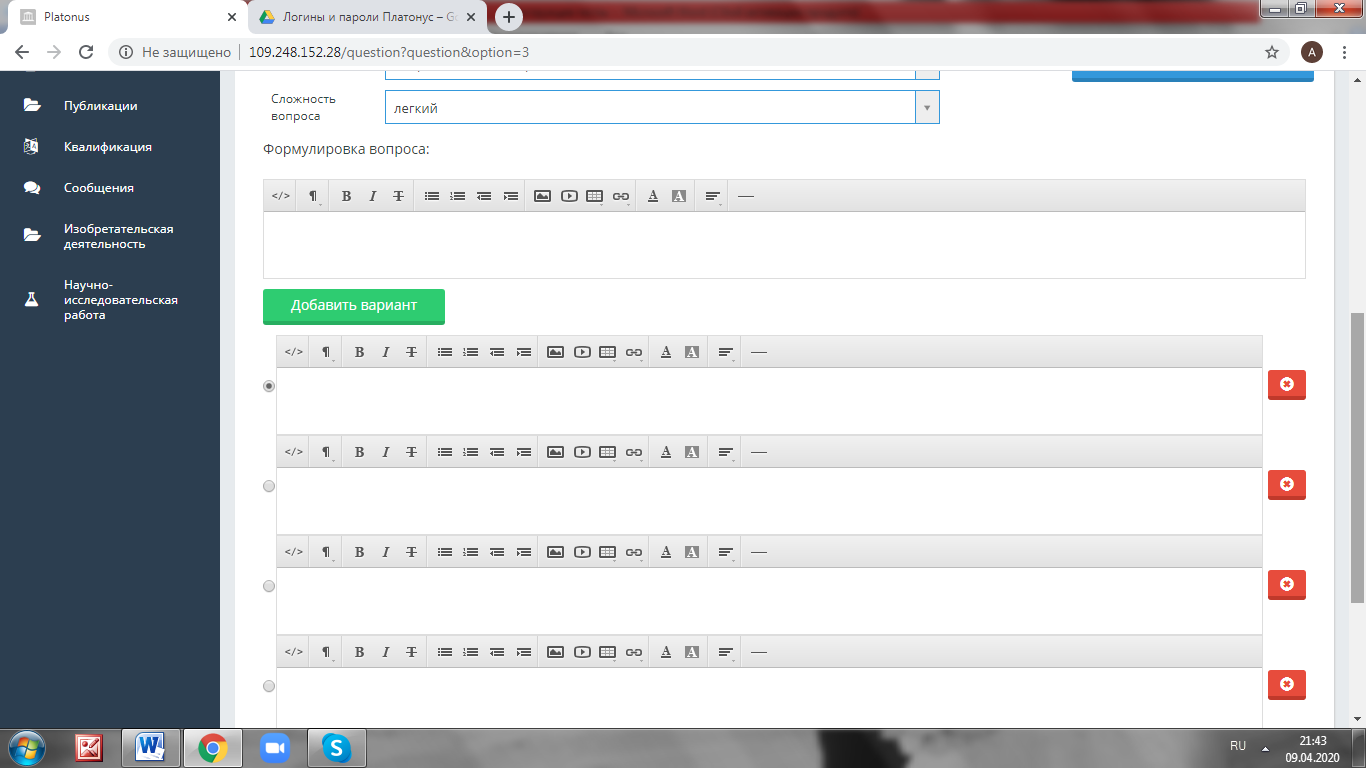 9. Вопрос  при выборе «Открытый с несколькими правильными вариантами» необходимо выбрать флажок, где ответы правильные и нажать кнопку «Добавить вопрос». 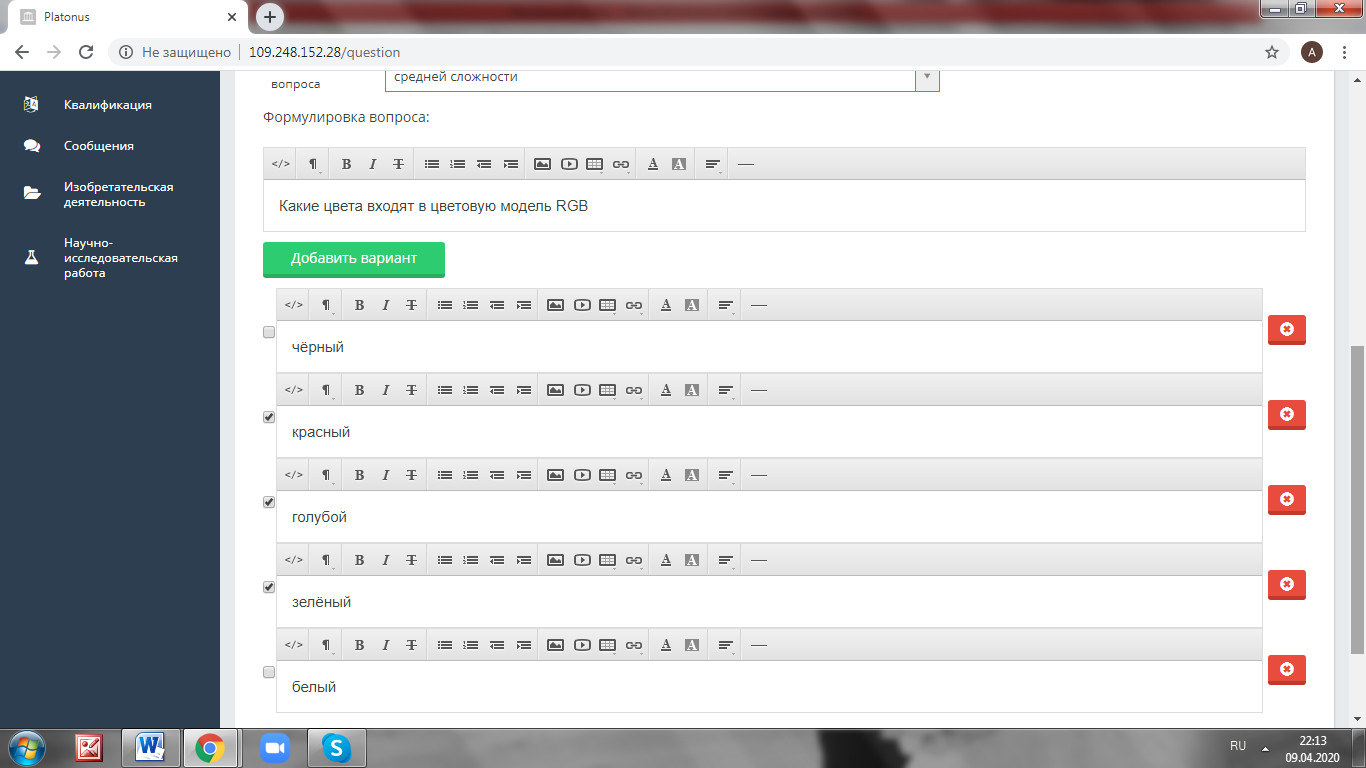 10. Вопрос при выборе «Закрытый» необходимо ввести правильный ответ и далее нажать на кнопку «Добавить вопрос».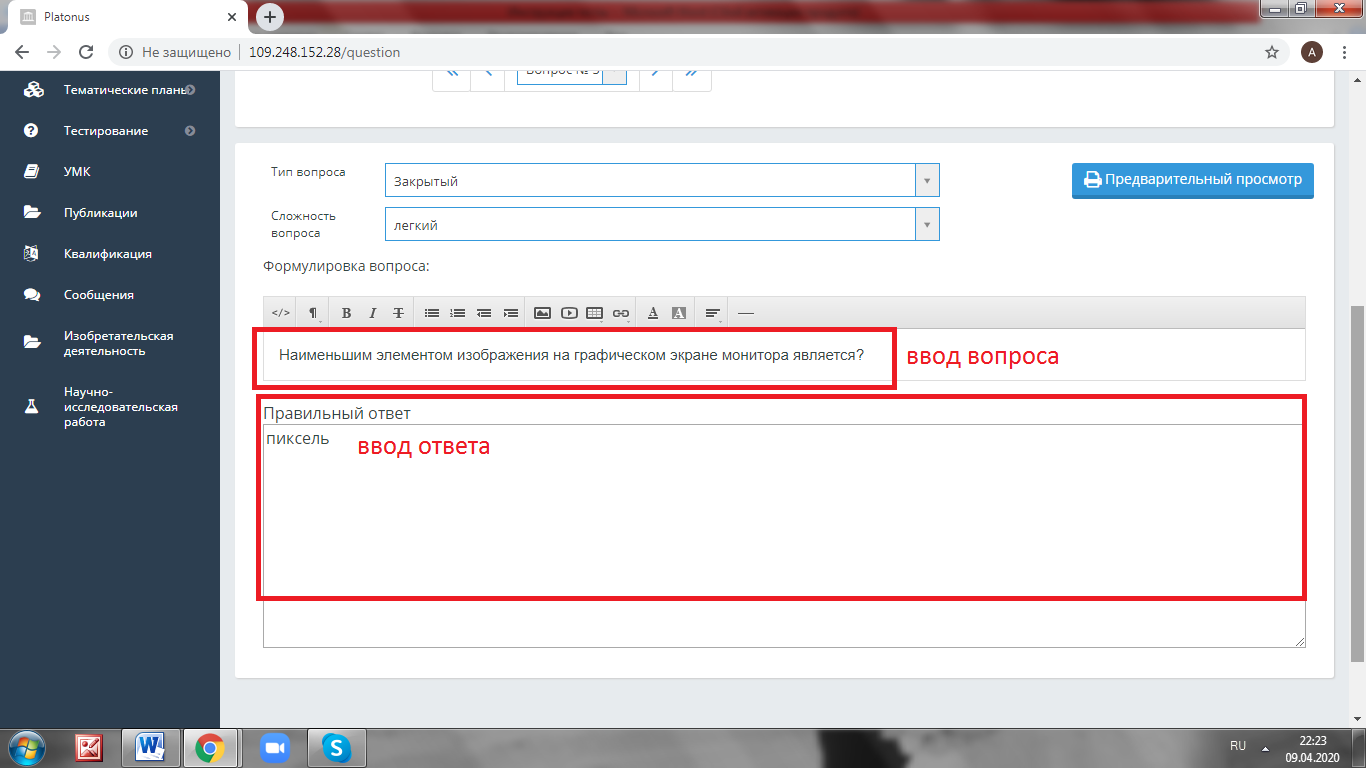 11. Вопрос при выборе «Ассоциативный» называется вопрос на соответствие, в первом столбце значение должно соответствовать второму столбцу.   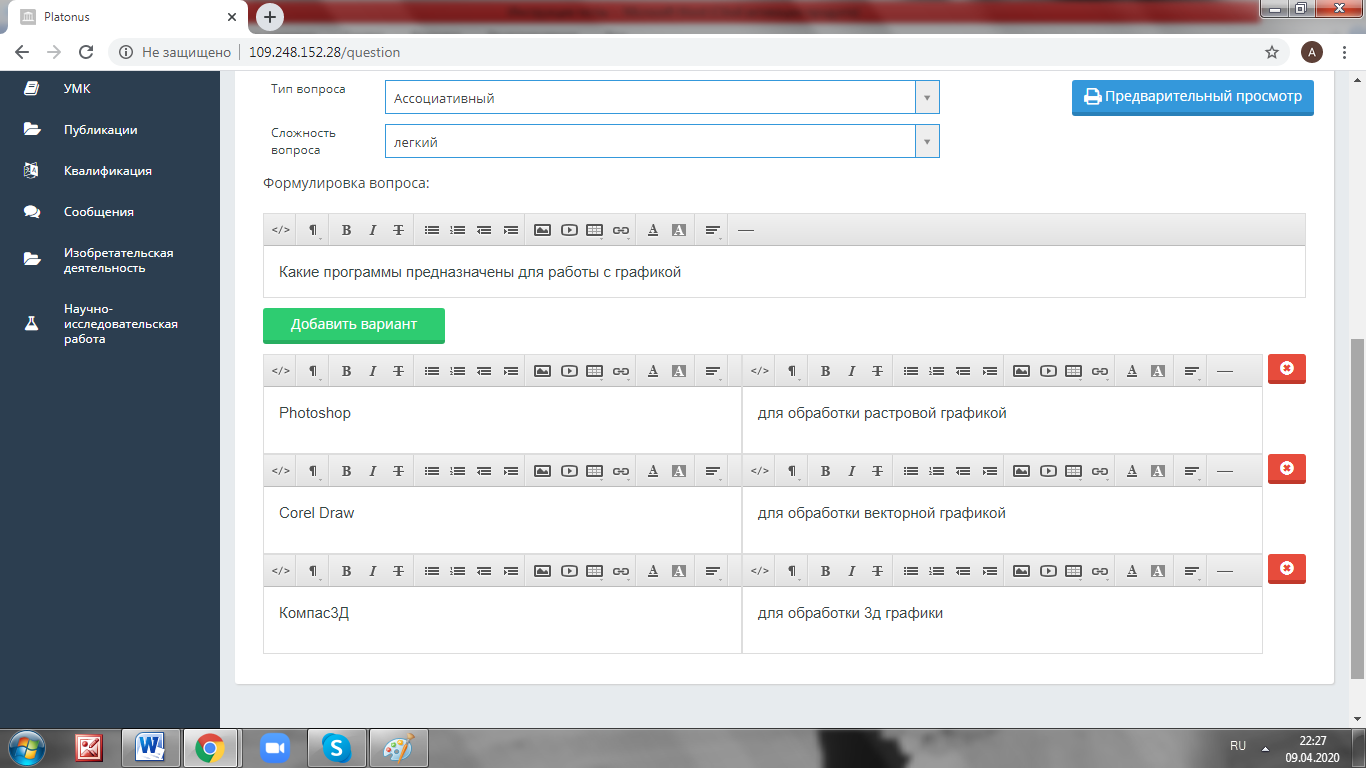 12. При выборе вопроса «Последовательность» необходимо ввести ответы и указать последовательнную нумерацию. 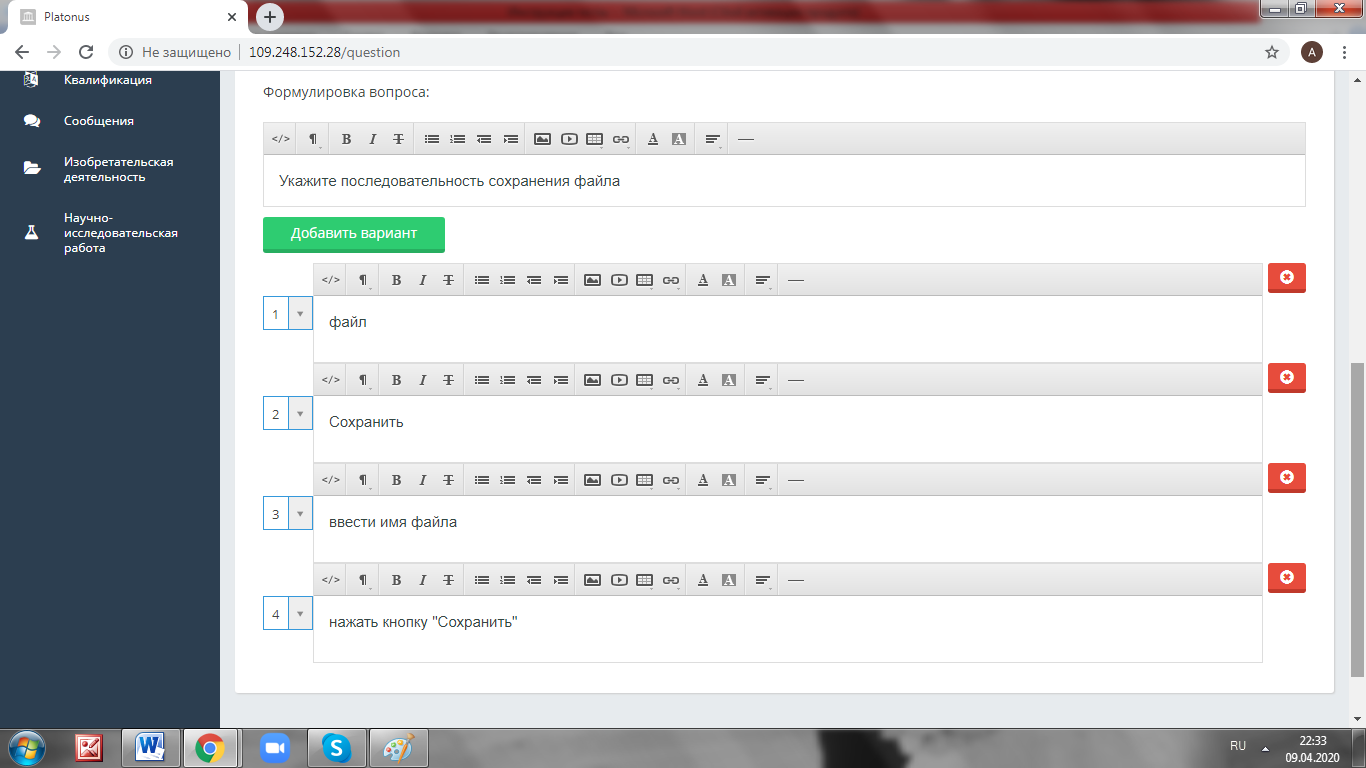 13. При ввода всех тестовых вопросов необходимо нажать на кнопку «Сохранить тест». После сохранения тестов, появится сообщение. 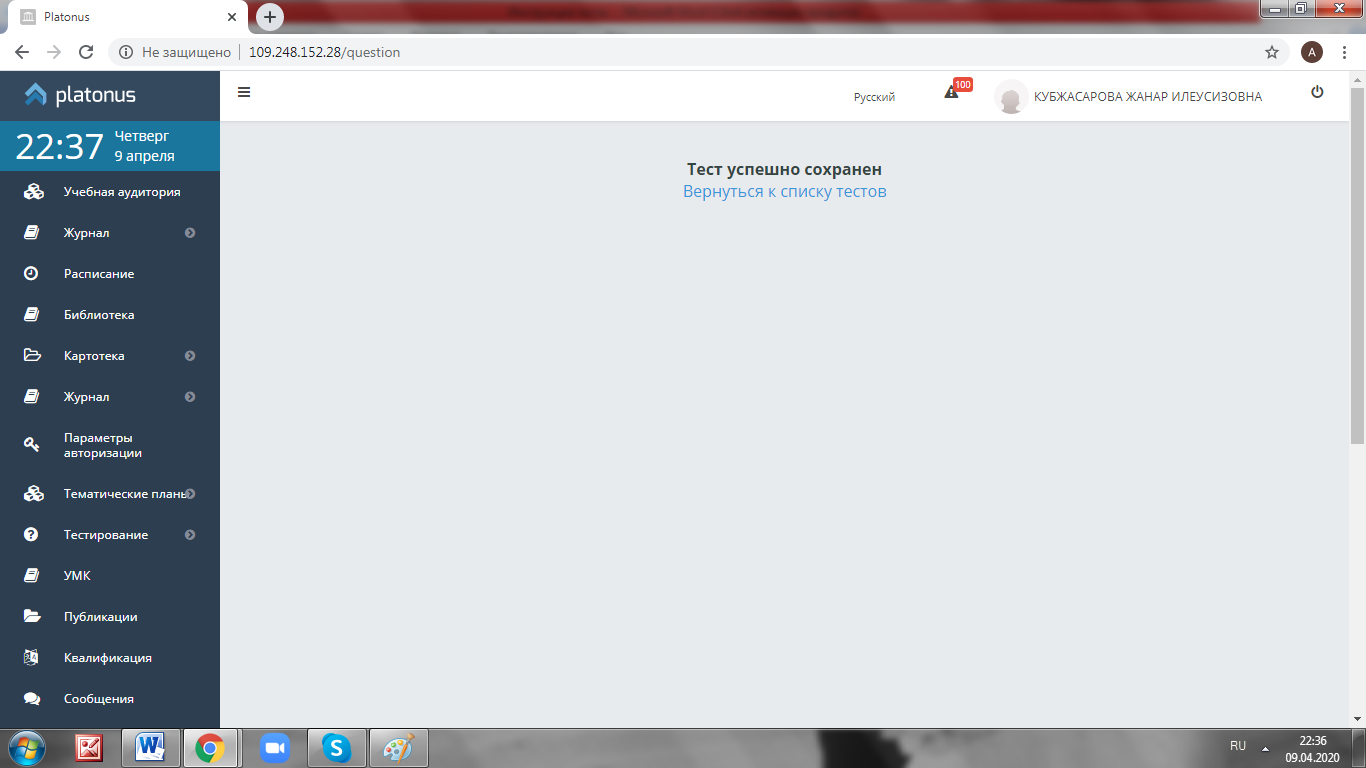 14. В левом части окна выбрать вкладку «Тестирование» - «Просмотр тестов» для просмотра вопросов тестовых заданий.15. Далее выбрать вкладку «Тестирование» - «Тестирование» необходимо нажать на кнопку «Назначить новое тестирование».Необходимо ввести:- название тестирование- установить галочку в течение одного дня- выбрать дату и время начала тестирование- выбрать дату и время завершения тестирование- выбрать время на тестирование одного обучающегося - выбрать вид контроля- установить параметры тесовых заданийИ нажать кнопку «Применить» 16. Далее нажать на кнопку «Тесты» и далее нажать «Добавить»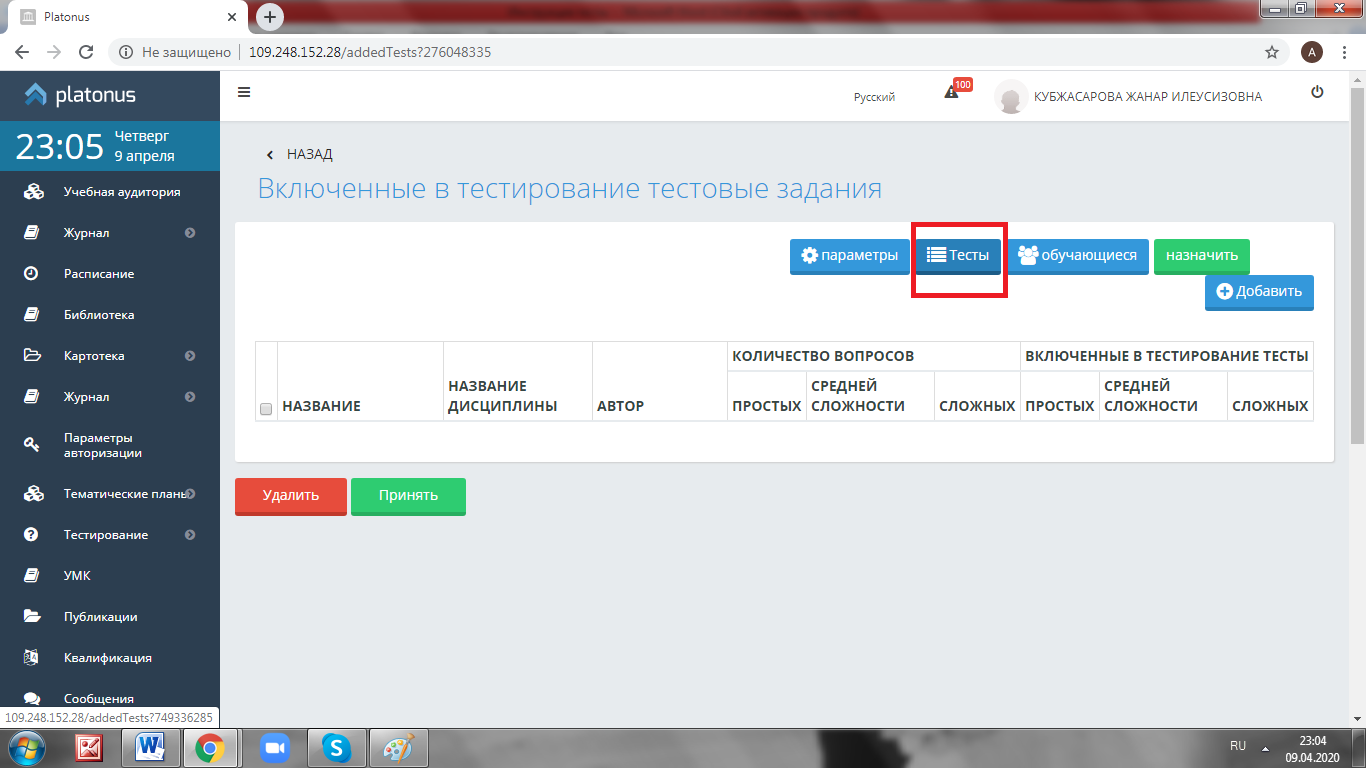 17. Необходимо добавить количество простых, средней сложности и сложных вопросов и нажать кнопку «Добавить». 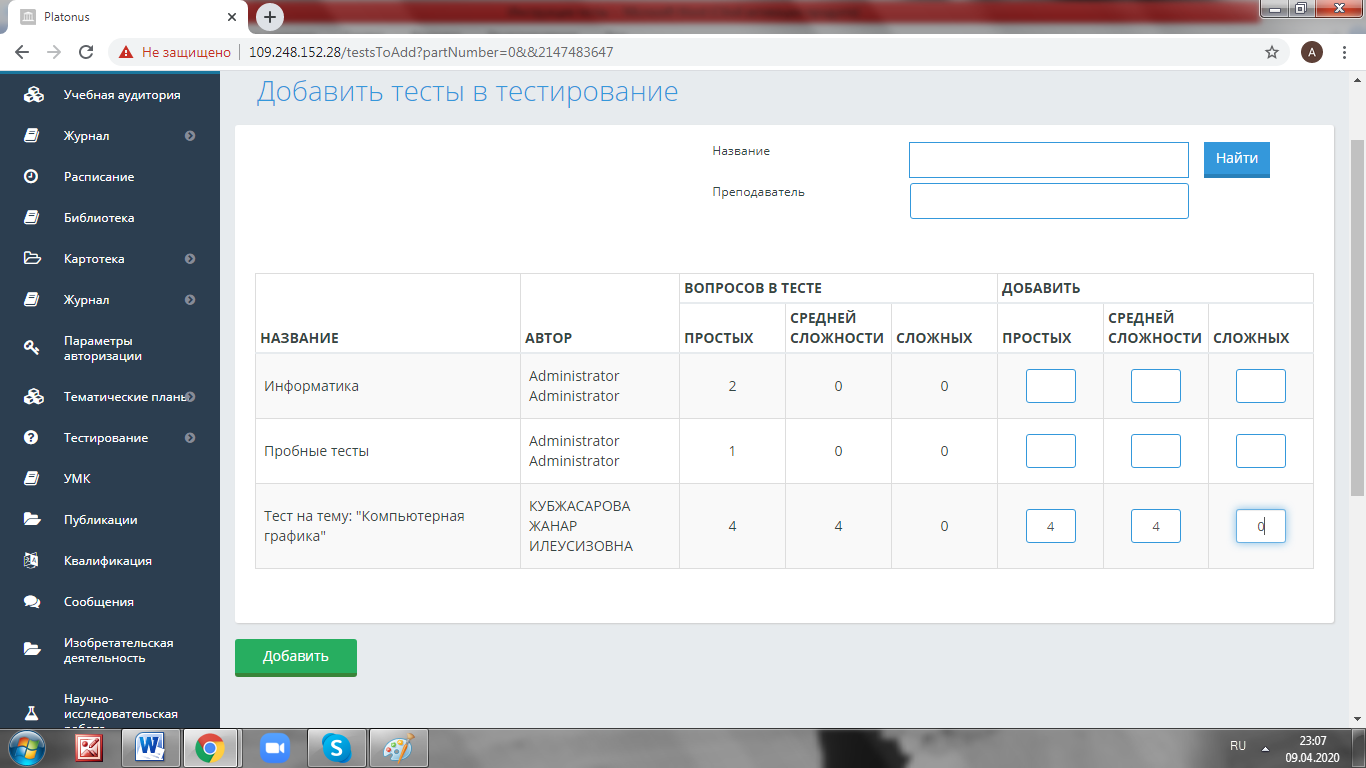 18. Далее необходимо нажать на кнопку «Обучающиеся» - «Добавить» - выберите обучающихся  и нажать кнопку «Добавить».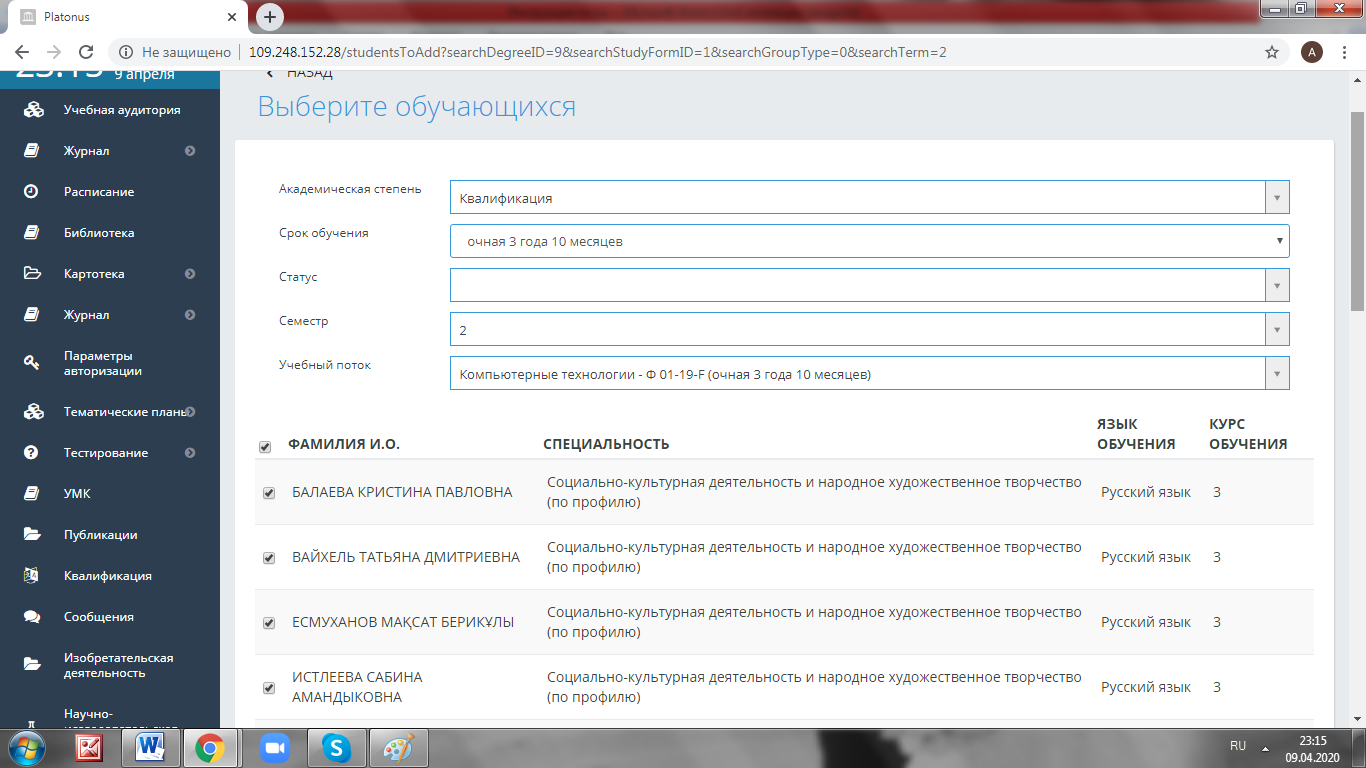 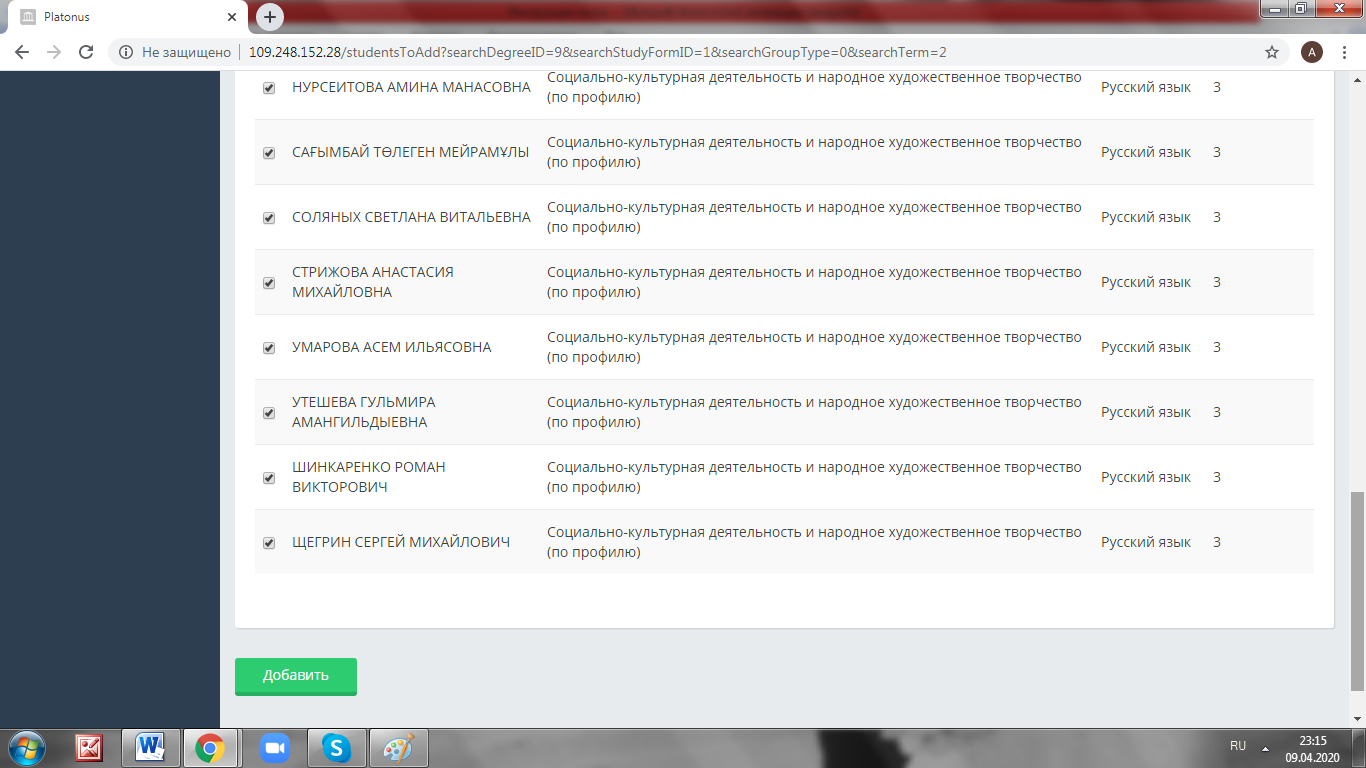 19. Выделить всех обучающихся и нажать на кнопку «Назначить».